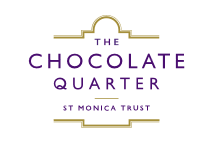 CHARLTON CINEMA PRIVATE HIRE FORM 2024DATE REQUESTED: TIMES:CONTACT NAME: CONTACT EMAIL: ROUGH NUMBERS:Depending on arrival times we do allow people to decorate with balloons etc.The cinema sits 28 in the nice cinema chairs, but we can add in extra chairs if you let us know.  Tables can also be added if you are bringing some snacks. When arriving to the cinema please be mindful of the residents who live here. We also ask that people try to leave the cinema in the same state you found it. A vacuum can be provided. Please email Courtney the front of house manager & Lauren Bartlett the front of house supervisor if you have any question. Courtney.bryant@stmonicatrust.org.uk and Lauren.Bartlett@stmonicatrust.org.ukPACKAGESMINIMUM NOFOODDRINKPRICEPLEASE TICK WHAT OPTION YOU WOULD LIKEPRIVATE HIRE FOR 3 HOURS 0NOT INCLUDEDNOT INCLUDED£65(New price from April £70)ADD AN EXTRA HOUR TO PRIVATE HIRE0NOT INCLUDEDNOT INCLUDED£10 PER HOURKIDS PIZZA AND PRIVATE HIRE8KIDS HAM PIZZAKIDS MARGHERITA EACHCAWSTON PRESS JUICE£12 Per childADULT PRIVATE HIRE FOR CINEMA WITH PIZZAAvailable on lunch times 12:00-15:30 for movie to start at 16:00Or Friday and Saturdays 12:00-17:30 movie to start at 18:005INCLUDES ONE OF OUR PIZZASA DRINK FROM BELOW:GLASS OF HOUSE WHITEGLASS OF ROSEGLASS OF HOUSE REDPERONISOFT DRINK£20 Per adult